 Manzanita Charter Middle School__  _____                                 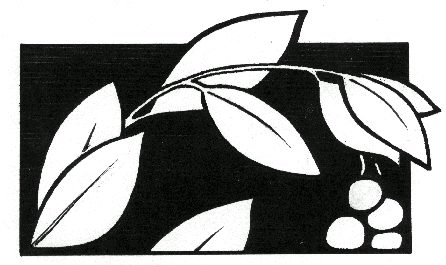 461 33rd. Street, Richmond, CA 94804 ~  (510) 222-3500 ~  Fax (510) 222-3555www.manzy.org           Membership Meeting Agenda           Tuesday, June 15 2023 at 6:30 PM1. Welcome (Mr. Trombley)2. LCAP Update for 2023-2024 School Year (Mr. Trombley)3 Nominate and elect Board members for 2023-2024.